Receptionist/ Office Assistant 	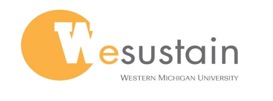 Position TitleReceptionist/Office AssistantGeneral SummaryDepartment paid/Work StudyPosition is federal work-study only.Major DutiesReceptionist will be first point of contact for visitors and callers to the Office for Sustainability.Duties are to:Answer telephones.Route calls.Greet and assist students and visitors.Provide general clerical support.Distribute and promote EcoMugs.Inventory, organize, and lend equipment to students, faculty, and staff.Assist with room reservations.Assist with campus and community events.Perform other tasks as needed.Minimum Qualifications Must be outgoing and personable.Must be proficient in Microsoft Office.Must be organized and punctual.Must be able to communicate effectively with the public.CompensationPosition starts at $8.30/hour. Higher pay rates will be considered based on level of experience.Required Applicant DocumentsTo ApplyComplete the application found at http://www.wmich.edu/sustainability/opportunities/jobsEmail applications to wmu-sustainability@wmich.edu or send hard copies to 1903 W Michigan Ave, Kalamazoo, MI 49008-5286.Closing DateNote:  This description indicates the general nature and level of work performed by employees in the above job. It is not intended to be a comprehensive inventory of all duties, responsibilities, and qualifications required of employees assigned to the job. 